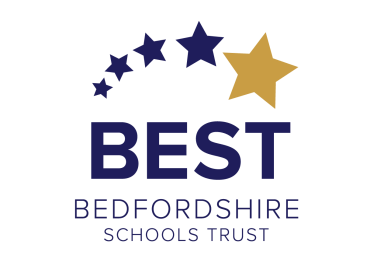 BEST Annual Report on Facility Time Taken by Trade Union Officials for period 1.4.17-31.3.18Your organisationBedfordshire Schools Trust
1 April 2017 to 31 March 2018Employees in your organisation50 to 1,500 employeesTrade union representatives and full-time equivalentsTrade union representatives: 1
FTE trade union representatives: 1Percentage of working hours spent on facility time0% of working hours: 0 representatives
1 to 50% of working hours: 1 representatives
51 to 99% of working hours: 0 representatives
100% of working hours: 0 representativesTotal pay bill and facility time costsTotal pay bill: £15552638.19
Total cost of facility time: £290.81
Percentage of pay spent on facility time: 0.00%Paid trade union activitiesHours spent on paid facility time: 6.5
Hours spent on paid trade union activities: 6.5
Percentage of total paid facility time hours spent on paid TU activities: 100.00%